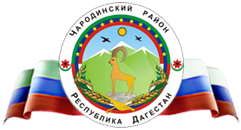 РЕСПУБЛИКА ДАГЕСТАНОТДЕЛ ОБРАЗОВАНИЯ И КУЛЬТУРЫ АДМИНИСТРАЦИИ МО «ЧАРОДИНСКИЙ РАЙОН» МКОУ «Ирибская СОШ им М.М. Ибрагимова»С. Ириб                                                                                                                                 89634215413                                                                                                                                 «27» ОКТЯБРЬ   2021г  Приказ  №295-апо МКОУ «Ирибская СОШ им. М.М. Ибрагимова» от 27.10.2021 года«Об утверждении Плана мероприятий функциональной грамотностиобучающихся»В соответствии с приказом Министерства просвещения РФ от 14.09.2021№03-1510, приказом управления образования администрации МР «Чародинский район» от 22.09.2021 года №341/01-18 «Об организации работы по повышению качества образования на 2021-2022 учебный год», в целях реализации комплекса мер, направленных на формирование функциональной грамотности обучающихся в рамках национального проекта «Образования»Приказываю:1. Утвердить план мероприятий, направленных на формирование и оценку функциональной грамотности обучающихся МКОУ «Ирибская СОШ им. М.М. Ибрагимова»  на 2021-2022 учебный год (Приложение 1)2. Назначить ответственным за выполнение плана мероприятий, направленных на формирование и оценку функциональной грамотности обучающихся заместителя директора по УВР Набиева М. A.3. Набиева М. A. обеспечить выполнение плана мероприятий.4. Контроль исполнения настоящего приказа оставляю за собой.Директор школы                                    Давудов И.Г. 